The RCM Scotland First Five Year’s Forum (‘FFYF’) 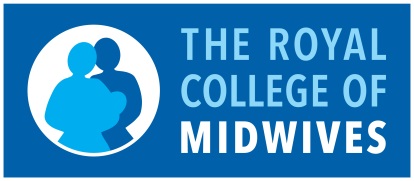 Application FormNameCurrent job title and bandNHS Board where employedPermanent, fixed term or bank contractFull or part time hoursYear qualifiedRCM Membership numberUniversity at which midwifery studiedName and contact email for line managerAdditional study or continuing professional development since qualificationHave you completed flying start? Please give the date.Can you describe your career development aspirations for the next five years (in 250 words or less)What would you bring to the RCM Scotland’s First Five year forum? What qualities, particular interests, expertise (in 500 words or less)What would you hope to gain from your involvement with FFYF? (in 250 words or less)